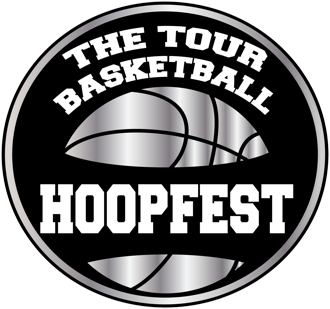 All Coaches must comply with all tournament rules. ALL TEAMS MUST CHECK IN BEFORE YOUR 1ST GAME All coaches must provide identification to receive weekend bands for free admission.ONLY COACHES WILL RECEIVE COACHES BANDS: ANY ADDITIONAL COACHES MUST PURCHASE A BAND: Please note: Team moms and book keepers are not considered a coach; they will be charged $20.00 Saturday and Sunday.GENERAL ADMISSION IS AVAILABLE ONLINE ONLY. NO CASH ACCEPTED AT THE DOOR PLEASE VISIT HOOPFESTSTOUR.COM TO PURCHASE TICKETSSaturday admission: $20Sunday admission: $20No Weekend Pass(3 and older must pay to enter)All teams must come dressed for all games as uniforms will serve as entry to sites. Teams will not have access to locker rooms, please come fully dressed. Coaches please check tournament schedules and results. You can download our app for faster results. Android and Iphone users can download our app: Please search “SOUTH HOOPFESTS”Coaches please be sure to arrive at scheduled game time 15 minutes before competition. If team is 10 minutes late, tournament director has final decision on forfeit. Home team is first (left) of schedule and (top) of bracket. Away team is second (right) of schedule and (bottom) of bracket. Home team must wear white uniforms. All score sheets must be completed by halftime of the game prior to yours. Coaches it is very important you list your players full name on score sheets. WWW.HOOPFESTSTOUR.COM